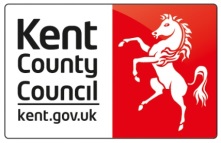 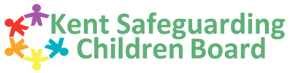 	KENT COUNTY COUNCIL SAFEGUARDING UNITCHILDREN’S LADO REFERRAL FORM – for ProfessionalsNote: To be completed electronically and emailed as a ‘word document only’ to kentchildrenslado@kent.gov.uk Date referred to LADOSection A – only complete form if you can answer ‘Yes’ to Q1 and at least one of the other 3 questionsSection A – only complete form if you can answer ‘Yes’ to Q1 and at least one of the other 3 questionsDoes this person work in the wider children’s workforce in KENT [not  Bromley, Bexleyheath or Medway (Strood, Rochester, Chatham, Gillingham & Rainham)]Has this person:Has this person:Behaved in a way that has harmed a child or may have harmed a child?Possibly committed an offence against or related to a childBehaved towards a child or children in a way that indicates that he or she would pose a risk of harm to children if they work regularly or closely with them?Section B - The Person Being Referred (if more than one person involved, please complete separate forms)	Section B - The Person Being Referred (if more than one person involved, please complete separate forms)	Section B - The Person Being Referred (if more than one person involved, please complete separate forms)	Section B - The Person Being Referred (if more than one person involved, please complete separate forms)	Section B - The Person Being Referred (if more than one person involved, please complete separate forms)	Section B - The Person Being Referred (if more than one person involved, please complete separate forms)	Section B - The Person Being Referred (if more than one person involved, please complete separate forms)	Section B - The Person Being Referred (if more than one person involved, please complete separate forms)	Section B - The Person Being Referred (if more than one person involved, please complete separate forms)	Section B - The Person Being Referred (if more than one person involved, please complete separate forms)	Section B - The Person Being Referred (if more than one person involved, please complete separate forms)	Section B - The Person Being Referred (if more than one person involved, please complete separate forms)	Section B - The Person Being Referred (if more than one person involved, please complete separate forms)	Section B - The Person Being Referred (if more than one person involved, please complete separate forms)	Section B - The Person Being Referred (if more than one person involved, please complete separate forms)	Section B - The Person Being Referred (if more than one person involved, please complete separate forms)	Full name of Person being referred *Full name of Person being referred *Date of Birth *Date of Birth *Date of Birth *Date of Birth *Date of Birth *Previous names known (including maiden/aliases)*Previous names known (including maiden/aliases)*IF A FOSTER CARER-Do they have a partner?IF A FOSTER CARER-Do they have a partner?IF A FOSTER CARER-Do they have a partner?IF A FOSTER CARER-Do they have a partner?IF A FOSTER CARER-Do they have a partner?Previous names known (including maiden/aliases)*Previous names known (including maiden/aliases)*Full Name of partnerFull Name of partnerFull Name of partnerFull Name of partnerFull Name of partnerGender *Gender *Partner’s Date of Birth *Partner’s Date of Birth *Partner’s Date of Birth *Partner’s Date of Birth *Partner’s Date of Birth *Home Address *Home Address *Disability (if known)Disability (if known)Disability (if known)Disability (if known)Disability (if known)Home Address *Home Address *EthnicityEthnicityEthnicityEthnicityEthnicityEmployer’s name and address (including Agency & Voluntary organisations) *Employer’s name and address (including Agency & Voluntary organisations) *Job Title /Role *Job Title /Role *Start date of current employment *Start date of current employment *Start date of current employment *Start date of current employment *Start date of current employment *Start date of current employment *What contact does the person have with children in that role?	What contact does the person have with children in that role?	Is this their main/substantive role? Is this their main/substantive role? Does the person have any other contact (through work/volunteering with children? Please provide details if known)Does the person have any other contact (through work/volunteering with children? Please provide details if known)Does the person have any other contact (through work/volunteering with children? Please provide details if known)Does the person have any other contact (through work/volunteering with children? Please provide details if known)Does the person have any other contact (through work/volunteering with children? Please provide details if known)Is the person aware that a referral has been made to the LADO?	Is the person aware that a referral has been made to the LADO?	Is the person aware that a referral has been made to the LADO?	Is the person aware that a referral has been made to the LADO?	Is the person aware that a referral has been made to the LADO?	Is the person aware that a referral has been made to the LADO?	Is the person aware that a referral has been made to the LADO?	Have there been previous concerns or allegations against this person? If yes, please give details Have there been previous concerns or allegations against this person? If yes, please give details Have there been previous concerns or allegations against this person? If yes, please give details Have there been previous concerns or allegations against this person? If yes, please give details Have there been previous concerns or allegations against this person? If yes, please give details Does this person live with children?Does this person live with children?Does this person live with children?Does this person live with children?Does this person live with children?Does this person live with children?Does this person live with children?Section C - Details of Child Involved (if applicable) or adult (if historical)Section C - Details of Child Involved (if applicable) or adult (if historical)Section C - Details of Child Involved (if applicable) or adult (if historical)Section C - Details of Child Involved (if applicable) or adult (if historical)Section C - Details of Child Involved (if applicable) or adult (if historical)Section C - Details of Child Involved (if applicable) or adult (if historical)Section C - Details of Child Involved (if applicable) or adult (if historical)Section C - Details of Child Involved (if applicable) or adult (if historical)Section C - Details of Child Involved (if applicable) or adult (if historical)Section C - Details of Child Involved (if applicable) or adult (if historical)Section C - Details of Child Involved (if applicable) or adult (if historical)Section C - Details of Child Involved (if applicable) or adult (if historical)Section C - Details of Child Involved (if applicable) or adult (if historical)Section C - Details of Child Involved (if applicable) or adult (if historical)Section C - Details of Child Involved (if applicable) or adult (if historical)Section C - Details of Child Involved (if applicable) or adult (if historical)Full name of ChildFull name of ChildDate of BirthDate of BirthDate of BirthGenderDisability Disability Disability If Yes:         If Yes:         If Yes:         If Yes:         EthnicityEthnicitySEN  SEN  SEN  If Yes:         If Yes:         If Yes:         If Yes:         Home AddressHome AddressIs this child in care?Is this child in care?Is this child in care?Details of Parents or Local Authority (and social worker) if child is in careDetails of Parents or Local Authority (and social worker) if child is in careAre parents or social worker aware of incident?Are parents or social worker aware of incident?Are parents or social worker aware of incident?Section D - DETAILS OF THE REFERRALSection D - DETAILS OF THE REFERRALSection D - DETAILS OF THE REFERRALSection D - DETAILS OF THE REFERRALSection D - DETAILS OF THE REFERRALSection D - DETAILS OF THE REFERRALSection D - DETAILS OF THE REFERRALSection D - DETAILS OF THE REFERRALSection D - DETAILS OF THE REFERRALSection D - DETAILS OF THE REFERRALSection D - DETAILS OF THE REFERRALSection D - DETAILS OF THE REFERRALSection D - DETAILS OF THE REFERRALSection D - DETAILS OF THE REFERRALSection D - DETAILS OF THE REFERRALSection D - DETAILS OF THE REFERRALWhat is the nature of the allegation, concern or harm caused or posed by this individual? What is the nature of the allegation, concern or harm caused or posed by this individual? What is the nature of the allegation, concern or harm caused or posed by this individual? What is the nature of the allegation, concern or harm caused or posed by this individual? Has child been harmed or sustained an injury?Has child been harmed or sustained an injury?Is this a historical allegation?Is this a historical allegation?Is this a historical allegation?Please provide details of incident that have given rise to the concerns (please provide as much information as possible including details of any other children involved, injuries/harm suffered, dates and location, details of any witnesses and any actions/decision that have been taken)Date, time and location of Incident*:           Details:Any Actions taken so far?	Please provide details of incident that have given rise to the concerns (please provide as much information as possible including details of any other children involved, injuries/harm suffered, dates and location, details of any witnesses and any actions/decision that have been taken)Date, time and location of Incident*:           Details:Any Actions taken so far?	Please provide details of incident that have given rise to the concerns (please provide as much information as possible including details of any other children involved, injuries/harm suffered, dates and location, details of any witnesses and any actions/decision that have been taken)Date, time and location of Incident*:           Details:Any Actions taken so far?	Please provide details of incident that have given rise to the concerns (please provide as much information as possible including details of any other children involved, injuries/harm suffered, dates and location, details of any witnesses and any actions/decision that have been taken)Date, time and location of Incident*:           Details:Any Actions taken so far?	Please provide details of incident that have given rise to the concerns (please provide as much information as possible including details of any other children involved, injuries/harm suffered, dates and location, details of any witnesses and any actions/decision that have been taken)Date, time and location of Incident*:           Details:Any Actions taken so far?	Please provide details of incident that have given rise to the concerns (please provide as much information as possible including details of any other children involved, injuries/harm suffered, dates and location, details of any witnesses and any actions/decision that have been taken)Date, time and location of Incident*:           Details:Any Actions taken so far?	Please provide details of incident that have given rise to the concerns (please provide as much information as possible including details of any other children involved, injuries/harm suffered, dates and location, details of any witnesses and any actions/decision that have been taken)Date, time and location of Incident*:           Details:Any Actions taken so far?	Please provide details of incident that have given rise to the concerns (please provide as much information as possible including details of any other children involved, injuries/harm suffered, dates and location, details of any witnesses and any actions/decision that have been taken)Date, time and location of Incident*:           Details:Any Actions taken so far?	Please provide details of incident that have given rise to the concerns (please provide as much information as possible including details of any other children involved, injuries/harm suffered, dates and location, details of any witnesses and any actions/decision that have been taken)Date, time and location of Incident*:           Details:Any Actions taken so far?	Please provide details of incident that have given rise to the concerns (please provide as much information as possible including details of any other children involved, injuries/harm suffered, dates and location, details of any witnesses and any actions/decision that have been taken)Date, time and location of Incident*:           Details:Any Actions taken so far?	Please provide details of incident that have given rise to the concerns (please provide as much information as possible including details of any other children involved, injuries/harm suffered, dates and location, details of any witnesses and any actions/decision that have been taken)Date, time and location of Incident*:           Details:Any Actions taken so far?	Please provide details of incident that have given rise to the concerns (please provide as much information as possible including details of any other children involved, injuries/harm suffered, dates and location, details of any witnesses and any actions/decision that have been taken)Date, time and location of Incident*:           Details:Any Actions taken so far?	Please provide details of incident that have given rise to the concerns (please provide as much information as possible including details of any other children involved, injuries/harm suffered, dates and location, details of any witnesses and any actions/decision that have been taken)Date, time and location of Incident*:           Details:Any Actions taken so far?	Please provide details of incident that have given rise to the concerns (please provide as much information as possible including details of any other children involved, injuries/harm suffered, dates and location, details of any witnesses and any actions/decision that have been taken)Date, time and location of Incident*:           Details:Any Actions taken so far?	Please provide details of incident that have given rise to the concerns (please provide as much information as possible including details of any other children involved, injuries/harm suffered, dates and location, details of any witnesses and any actions/decision that have been taken)Date, time and location of Incident*:           Details:Any Actions taken so far?	Please provide details of incident that have given rise to the concerns (please provide as much information as possible including details of any other children involved, injuries/harm suffered, dates and location, details of any witnesses and any actions/decision that have been taken)Date, time and location of Incident*:           Details:Any Actions taken so far?	Section E - Details of Person completing this form.Section E - Details of Person completing this form.Section E - Details of Person completing this form.Section E - Details of Person completing this form.Section E - Details of Person completing this form.Section E - Details of Person completing this form.Section E - Details of Person completing this form.Section E - Details of Person completing this form.Section E - Details of Person completing this form.Section E - Details of Person completing this form.Section E - Details of Person completing this form.Section E - Details of Person completing this form.Section E - Details of Person completing this form.Section E - Details of Person completing this form.Section E - Details of Person completing this form.Section E - Details of Person completing this form.Your name *Your name *Your name *Your Role *Your Role *Your Role *Your Role *Telephone Number *Telephone Number *Telephone Number *Email address: *Email address: *Email address: *Email address: *Organisation Name and Address *Organisation Name and Address *Organisation Name and Address *Are you the person with lead responsibility for allegation management in your organisation?Are you the person with lead responsibility for allegation management in your organisation?Are you the person with lead responsibility for allegation management in your organisation?If no, what is the name and contact details of your lead person?If no, what is the name and contact details of your lead person?If no, what is the name and contact details of your lead person?If no, what is the name and contact details of your lead person?If no, what is the name and contact details of your lead person?Section F – For Office Use onlySection F – For Office Use onlySection F – For Office Use onlySection F – For Office Use onlyLADO Scoping and Overview(To be completed by LADO)LADO Scoping and Overview(To be completed by LADO)LADO Scoping and Overview(To be completed by LADO)LADO Scoping and Overview(To be completed by LADO)Name of allocated LADODoes this referral meet the threshold for LADO procedure?Advice given with Rationale (using the Signs of Safety framework)Harm StatementWhat we are worried about?What is going well?What needs to happen?Safety goal? Final Outcome (Allegation or Consultation or For info only)Search ResultsMOS -YP -SETTING -MOS -YP -SETTING -MOS -YP -SETTING -Liberi ID (MOS)Liberi ID (Child)